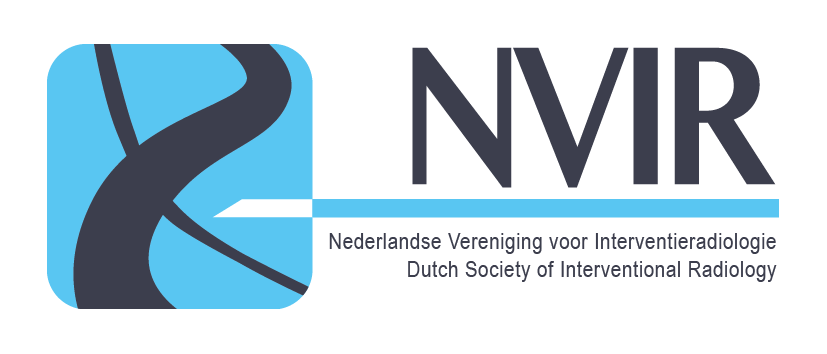 NVIR WORKSHOP ‘Biopten en drainages’
Datum: donderdag 4 februari 2021 - WEBINAR via GotomeetingOrganisatie: Leids Universitair Medisch CentrumProgramma18.30 – 18.40 uur - 	Welkom en Introductie18.40 – 18.50 uur - 	Quiz – vragen
			Door Mark Burgmans en Rutger van der Meer18.50 – 19.10 uur - 	Uitdagende drainages, tips en tricks
			Spreker: Mark Burgmans, interventieradioloog LUMC19.10 – 19.30 uur - 	Drainage niet-gedilateerde galwegen: triomf en rampspoed	Spreker: Arian van Erkel, interventieradioloog LUMC19.30 – 19.50 uur	Longbiopten: de landelijke survey	Spreker: Dennis Kies, differentiant interventieradiologie LUMC
		en voorzitter van de Juniorsectie NVIR19.50 – 20.10 uur	Longbiopten: hard en zacht			Spreker: Carla van Rijswijk – interventieradioloog LUMC20.10 – 20.30 uur	Drainages bij necrotiserende pancreatitis: everything you always wanted			to know	Spreker: Otto van Delden, interventieradioloog Amsterdam UMC20.30 – 20.55 uur	Quiz – antwoorden
			Door Mark Burgmans en Rutger van der Meer20.55 – 21.00 uur	Afsluiting